Me llamo:________________________________________________________________________________________Buen Viaje I, Chapter 8:  I’m so sick vocabulary worksheetParte A: Look at the illustration below.   Then, decide whether or not the statements about the picture are true or false.  Write C (for cierto) if the statements are true.  Write F (for false) if the statements are false.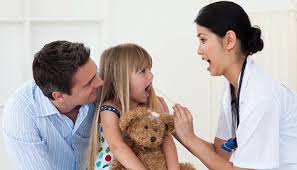        1. _________ La médica examina al muchacho en la culsulta del medico.2. _________ El padre está en el consultorio también.3. _________ La muchacha abre la boca.4. _________ La médica examina el estómago de la muchacha.5. _________ La muchacha está tranquila.Parte B: En la farmacia.  Describe the picture you see below.  Write at least 5 “prime rib” sentences.  Prime rib sentence are much better than “ground beef”.  Prime rib sentences have at least 6 words.  Try making two of your sentences negative.  It is acceptable to make inferences based on the picture below.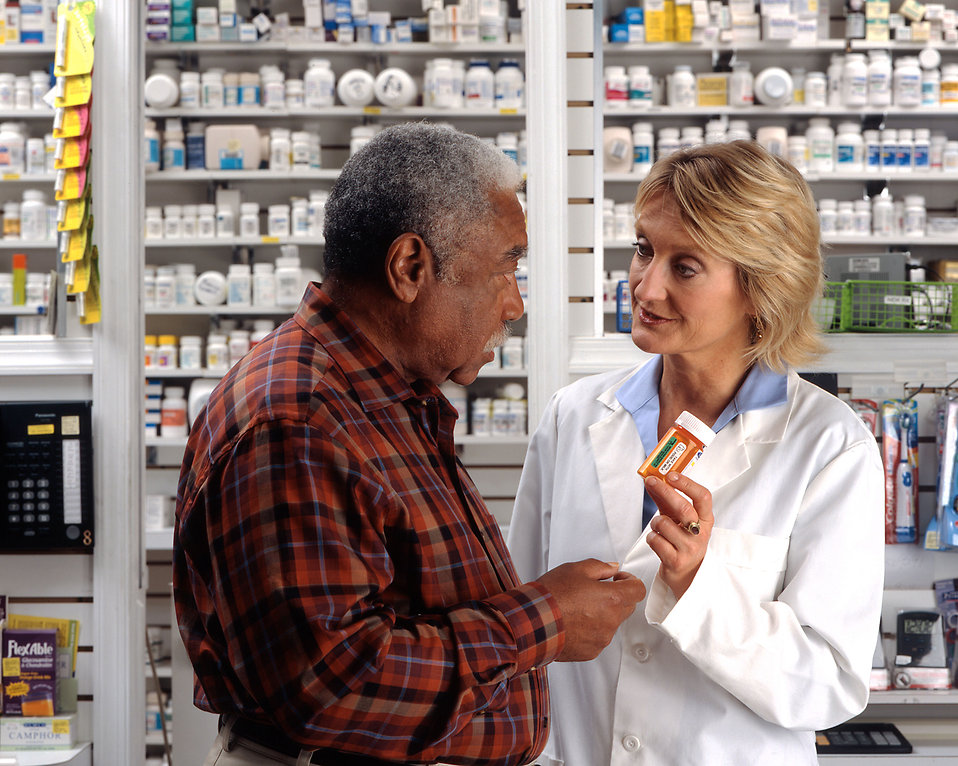 ______________________________________________________________________________________________________________________________________________________________________________________________________________________________________________________________________________________________________________________________________________________________________________________________________________________________________________________________________________________________________________________________________________________________________________________________________________________________________________________________________________________________________________________________